муниципальное бюджетное дошкольное образовательное учреждение детский сад «Гусельки»                   г. Волгодонска«Прочитай пословицу»                                                                                                                                                                                 Учитель-логопед:                                                                                                                                                                 Рогожина Л.В.Впиши в квадратики первые буквы картинок и прочитай пословицу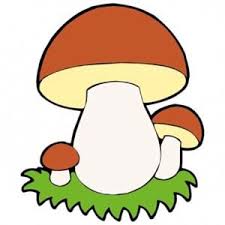 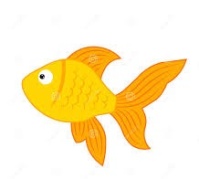 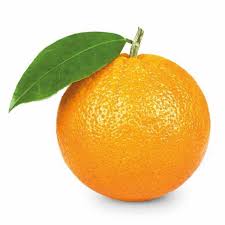 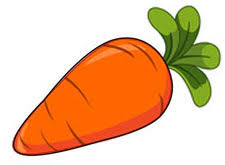 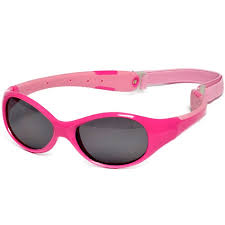 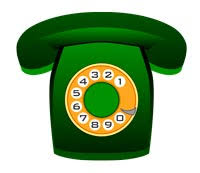 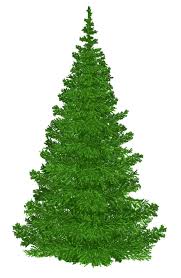 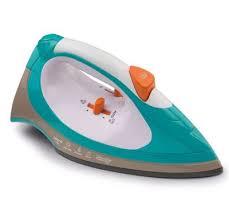 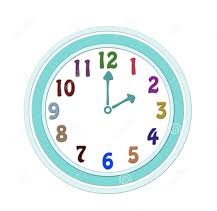 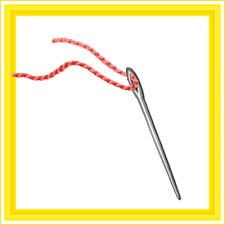 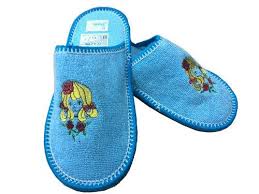 Ь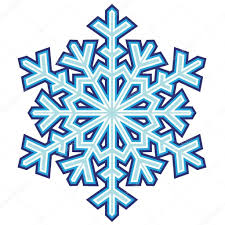 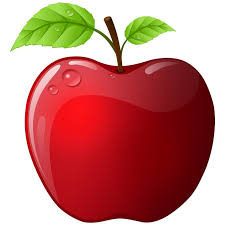 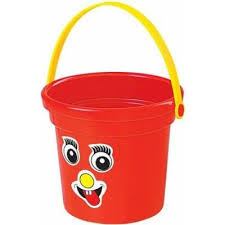 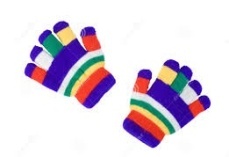 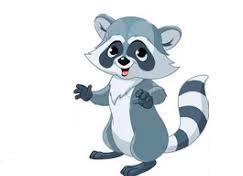 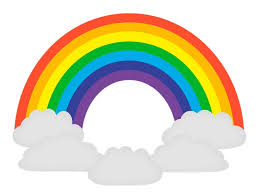 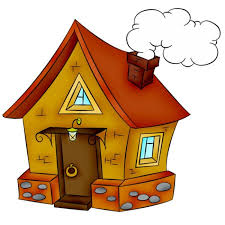 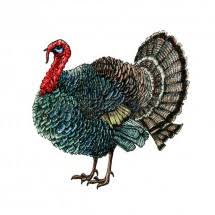 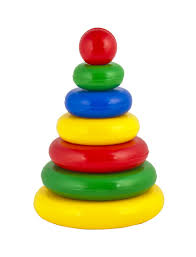 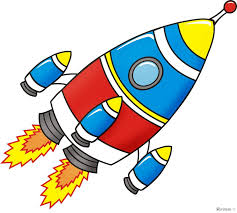 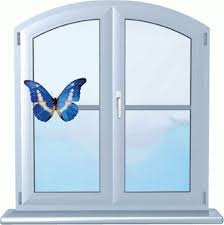 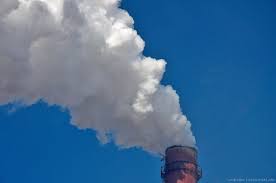 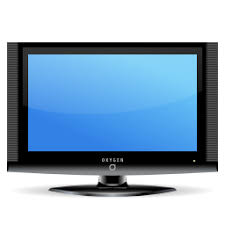 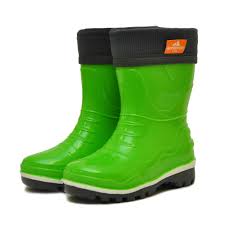 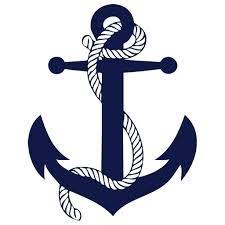 